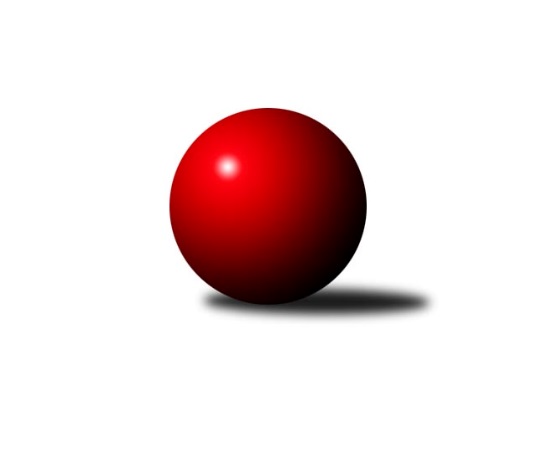 Č.1Ročník 2023/2024	23.5.2024 Krajský přebor OL 2023/2024Statistika 1. kolaTabulka družstev:		družstvo	záp	výh	rem	proh	skore	sety	průměr	body	plné	dorážka	chyby	1.	KK Zábřeh  ˝C˝	1	1	0	0	6.0 : 2.0 	(8.0 : 4.0)	2671	2	1807	864	41	2.	TJ Břidličná ˝A˝	1	1	0	0	6.0 : 2.0 	(7.0 : 5.0)	2592	2	1841	751	60	3.	KS Moravský Beroun	1	1	0	0	6.0 : 2.0 	(7.0 : 5.0)	2430	2	1744	686	61	4.	KK Jiskra Rýmařov ˝B˝	1	1	0	0	5.0 : 3.0 	(7.0 : 5.0)	2632	2	1845	787	52	5.	TJ Prostějov ˝B˝	1	1	0	0	5.0 : 3.0 	(7.0 : 5.0)	2626	2	1758	868	35	6.	KK Zábřeh D	1	0	0	1	3.0 : 5.0 	(5.0 : 7.0)	2538	0	1835	703	54	7.	KK PEPINO Bruntál	1	0	0	1	3.0 : 5.0 	(5.0 : 7.0)	2513	0	1759	754	56	8.	Horní Benešov ˝C˝	1	0	0	1	2.0 : 6.0 	(5.0 : 7.0)	2522	0	1786	736	55	9.	KK Lipník nad Bečvou ˝A˝	1	0	0	1	2.0 : 6.0 	(5.0 : 7.0)	2382	0	1651	731	62	10.	HKK Olomouc D	1	0	0	1	2.0 : 6.0 	(4.0 : 8.0)	2503	0	1755	748	61Tabulka doma:		družstvo	záp	výh	rem	proh	skore	sety	průměr	body	maximum	minimum	1.	KK Zábřeh  ˝C˝	1	1	0	0	6.0 : 2.0 	(8.0 : 4.0)	2671	2	2671	2671	2.	KS Moravský Beroun	1	1	0	0	6.0 : 2.0 	(7.0 : 5.0)	2430	2	2430	2430	3.	KK Jiskra Rýmařov ˝B˝	1	1	0	0	5.0 : 3.0 	(7.0 : 5.0)	2632	2	2632	2632	4.	TJ Prostějov ˝B˝	0	0	0	0	0.0 : 0.0 	(0.0 : 0.0)	0	0	0	0	5.	TJ Břidličná ˝A˝	0	0	0	0	0.0 : 0.0 	(0.0 : 0.0)	0	0	0	0	6.	HKK Olomouc D	0	0	0	0	0.0 : 0.0 	(0.0 : 0.0)	0	0	0	0	7.	KK Lipník nad Bečvou ˝A˝	0	0	0	0	0.0 : 0.0 	(0.0 : 0.0)	0	0	0	0	8.	KK PEPINO Bruntál	0	0	0	0	0.0 : 0.0 	(0.0 : 0.0)	0	0	0	0	9.	KK Zábřeh D	1	0	0	1	3.0 : 5.0 	(5.0 : 7.0)	2538	0	2538	2538	10.	Horní Benešov ˝C˝	1	0	0	1	2.0 : 6.0 	(5.0 : 7.0)	2522	0	2522	2522Tabulka venku:		družstvo	záp	výh	rem	proh	skore	sety	průměr	body	maximum	minimum	1.	TJ Břidličná ˝A˝	1	1	0	0	6.0 : 2.0 	(7.0 : 5.0)	2592	2	2592	2592	2.	TJ Prostějov ˝B˝	1	1	0	0	5.0 : 3.0 	(7.0 : 5.0)	2626	2	2626	2626	3.	KS Moravský Beroun	0	0	0	0	0.0 : 0.0 	(0.0 : 0.0)	0	0	0	0	4.	Horní Benešov ˝C˝	0	0	0	0	0.0 : 0.0 	(0.0 : 0.0)	0	0	0	0	5.	KK Zábřeh  ˝C˝	0	0	0	0	0.0 : 0.0 	(0.0 : 0.0)	0	0	0	0	6.	KK Zábřeh D	0	0	0	0	0.0 : 0.0 	(0.0 : 0.0)	0	0	0	0	7.	KK Jiskra Rýmařov ˝B˝	0	0	0	0	0.0 : 0.0 	(0.0 : 0.0)	0	0	0	0	8.	KK PEPINO Bruntál	1	0	0	1	3.0 : 5.0 	(5.0 : 7.0)	2513	0	2513	2513	9.	KK Lipník nad Bečvou ˝A˝	1	0	0	1	2.0 : 6.0 	(5.0 : 7.0)	2382	0	2382	2382	10.	HKK Olomouc D	1	0	0	1	2.0 : 6.0 	(4.0 : 8.0)	2503	0	2503	2503Tabulka podzimní části:		družstvo	záp	výh	rem	proh	skore	sety	průměr	body	doma	venku	1.	KK Zábřeh  ˝C˝	1	1	0	0	6.0 : 2.0 	(8.0 : 4.0)	2671	2 	1 	0 	0 	0 	0 	0	2.	TJ Břidličná ˝A˝	1	1	0	0	6.0 : 2.0 	(7.0 : 5.0)	2592	2 	0 	0 	0 	1 	0 	0	3.	KS Moravský Beroun	1	1	0	0	6.0 : 2.0 	(7.0 : 5.0)	2430	2 	1 	0 	0 	0 	0 	0	4.	KK Jiskra Rýmařov ˝B˝	1	1	0	0	5.0 : 3.0 	(7.0 : 5.0)	2632	2 	1 	0 	0 	0 	0 	0	5.	TJ Prostějov ˝B˝	1	1	0	0	5.0 : 3.0 	(7.0 : 5.0)	2626	2 	0 	0 	0 	1 	0 	0	6.	KK Zábřeh D	1	0	0	1	3.0 : 5.0 	(5.0 : 7.0)	2538	0 	0 	0 	1 	0 	0 	0	7.	KK PEPINO Bruntál	1	0	0	1	3.0 : 5.0 	(5.0 : 7.0)	2513	0 	0 	0 	0 	0 	0 	1	8.	Horní Benešov ˝C˝	1	0	0	1	2.0 : 6.0 	(5.0 : 7.0)	2522	0 	0 	0 	1 	0 	0 	0	9.	KK Lipník nad Bečvou ˝A˝	1	0	0	1	2.0 : 6.0 	(5.0 : 7.0)	2382	0 	0 	0 	0 	0 	0 	1	10.	HKK Olomouc D	1	0	0	1	2.0 : 6.0 	(4.0 : 8.0)	2503	0 	0 	0 	0 	0 	0 	1Tabulka jarní části:		družstvo	záp	výh	rem	proh	skore	sety	průměr	body	doma	venku	1.	TJ Břidličná ˝A˝	0	0	0	0	0.0 : 0.0 	(0.0 : 0.0)	0	0 	0 	0 	0 	0 	0 	0 	2.	Horní Benešov ˝C˝	0	0	0	0	0.0 : 0.0 	(0.0 : 0.0)	0	0 	0 	0 	0 	0 	0 	0 	3.	TJ Prostějov ˝B˝	0	0	0	0	0.0 : 0.0 	(0.0 : 0.0)	0	0 	0 	0 	0 	0 	0 	0 	4.	KK Zábřeh D	0	0	0	0	0.0 : 0.0 	(0.0 : 0.0)	0	0 	0 	0 	0 	0 	0 	0 	5.	KS Moravský Beroun	0	0	0	0	0.0 : 0.0 	(0.0 : 0.0)	0	0 	0 	0 	0 	0 	0 	0 	6.	HKK Olomouc D	0	0	0	0	0.0 : 0.0 	(0.0 : 0.0)	0	0 	0 	0 	0 	0 	0 	0 	7.	KK Lipník nad Bečvou ˝A˝	0	0	0	0	0.0 : 0.0 	(0.0 : 0.0)	0	0 	0 	0 	0 	0 	0 	0 	8.	KK Jiskra Rýmařov ˝B˝	0	0	0	0	0.0 : 0.0 	(0.0 : 0.0)	0	0 	0 	0 	0 	0 	0 	0 	9.	KK PEPINO Bruntál	0	0	0	0	0.0 : 0.0 	(0.0 : 0.0)	0	0 	0 	0 	0 	0 	0 	0 	10.	KK Zábřeh  ˝C˝	0	0	0	0	0.0 : 0.0 	(0.0 : 0.0)	0	0 	0 	0 	0 	0 	0 	0 Zisk bodů pro družstvo:		jméno hráče	družstvo	body	zápasy	v %	dílčí body	sety	v %	1.	Tomáš Chárník 	KK Jiskra Rýmařov ˝B˝ 	1	/	1	(100%)	2	/	2	(100%)	2.	Jakub Hendrych 	Horní Benešov ˝C˝ 	1	/	1	(100%)	2	/	2	(100%)	3.	Romana Valová 	KK Jiskra Rýmařov ˝B˝ 	1	/	1	(100%)	2	/	2	(100%)	4.	Martin Pěnička 	KK Zábřeh  ˝C˝ 	1	/	1	(100%)	2	/	2	(100%)	5.	Miroslav Zálešák 	KS Moravský Beroun  	1	/	1	(100%)	2	/	2	(100%)	6.	Miloslav Krchov 	KS Moravský Beroun  	1	/	1	(100%)	2	/	2	(100%)	7.	Jaroslav Peřina 	KK Lipník nad Bečvou ˝A˝ 	1	/	1	(100%)	2	/	2	(100%)	8.	Jiří Srovnal 	KK Zábřeh  ˝C˝ 	1	/	1	(100%)	2	/	2	(100%)	9.	Roman Rolenc 	TJ Prostějov ˝B˝ 	1	/	1	(100%)	2	/	2	(100%)	10.	Jaroslav Heblák 	KK Jiskra Rýmařov ˝B˝ 	1	/	1	(100%)	2	/	2	(100%)	11.	Tomáš Fiury 	TJ Břidličná ˝A˝ 	1	/	1	(100%)	2	/	2	(100%)	12.	Martin Kopecký 	KK Zábřeh D 	1	/	1	(100%)	2	/	2	(100%)	13.	Vilém Berger 	TJ Břidličná ˝A˝ 	1	/	1	(100%)	2	/	2	(100%)	14.	Václav Kovařík 	TJ Prostějov ˝B˝ 	1	/	1	(100%)	2	/	2	(100%)	15.	Tomáš Janalík 	KK PEPINO Bruntál 	1	/	1	(100%)	2	/	2	(100%)	16.	Josef Novotný 	KK PEPINO Bruntál 	1	/	1	(100%)	2	/	2	(100%)	17.	Jaromír Hendrych 	Horní Benešov ˝C˝ 	1	/	1	(100%)	1	/	2	(50%)	18.	Zdeněk Chmela ml.	KS Moravský Beroun  	1	/	1	(100%)	1	/	2	(50%)	19.	Ivo Mrhal ml.	TJ Břidličná ˝A˝ 	1	/	1	(100%)	1	/	2	(50%)	20.	Daniel Herold 	KS Moravský Beroun  	1	/	1	(100%)	1	/	2	(50%)	21.	Eva Hradilová 	KK Lipník nad Bečvou ˝A˝ 	1	/	1	(100%)	1	/	2	(50%)	22.	Miroslav Štěpán 	KK Zábřeh  ˝C˝ 	1	/	1	(100%)	1	/	2	(50%)	23.	Miluše Kadlecová Rychová 	KK PEPINO Bruntál 	1	/	1	(100%)	1	/	2	(50%)	24.	Jiří Zapletal 	TJ Prostějov ˝B˝ 	1	/	1	(100%)	1	/	2	(50%)	25.	Antonín Jašek 	KK Zábřeh D 	1	/	1	(100%)	1	/	2	(50%)	26.	František Langer 	KK Zábřeh D 	1	/	1	(100%)	1	/	2	(50%)	27.	Valerie Langerová 	KK Zábřeh  ˝C˝ 	1	/	1	(100%)	1	/	2	(50%)	28.	Zdeněk Fiury ml.	TJ Břidličná ˝A˝ 	1	/	1	(100%)	1	/	2	(50%)	29.	Radek Malíšek 	HKK Olomouc D 	1	/	1	(100%)	1	/	2	(50%)	30.	Vojtěch Kolla 	HKK Olomouc D 	1	/	1	(100%)	1	/	2	(50%)	31.	Martin Sekanina 	KK Lipník nad Bečvou ˝A˝ 	0	/	1	(0%)	1	/	2	(50%)	32.	Daniel Krchov 	KS Moravský Beroun  	0	/	1	(0%)	1	/	2	(50%)	33.	Petr Hendrych 	KK Lipník nad Bečvou ˝A˝ 	0	/	1	(0%)	1	/	2	(50%)	34.	Jiří Polášek 	KK Jiskra Rýmařov ˝B˝ 	0	/	1	(0%)	1	/	2	(50%)	35.	Zdeněk Smrža 	Horní Benešov ˝C˝ 	0	/	1	(0%)	1	/	2	(50%)	36.	Lukáš Krejčí 	KK Zábřeh  ˝C˝ 	0	/	1	(0%)	1	/	2	(50%)	37.	Tomáš Ondráček 	KK Zábřeh  ˝C˝ 	0	/	1	(0%)	1	/	2	(50%)	38.	David Rozsypal 	TJ Prostějov ˝B˝ 	0	/	1	(0%)	1	/	2	(50%)	39.	Josef Jurda 	TJ Prostějov ˝B˝ 	0	/	1	(0%)	1	/	2	(50%)	40.	Milan Sekanina 	HKK Olomouc D 	0	/	1	(0%)	1	/	2	(50%)	41.	Michal Svoboda 	HKK Olomouc D 	0	/	1	(0%)	1	/	2	(50%)	42.	Jiří Neuwirth 	KK Zábřeh D 	0	/	1	(0%)	1	/	2	(50%)	43.	Ivo Mrhal 	TJ Břidličná ˝A˝ 	0	/	1	(0%)	1	/	2	(50%)	44.	Pavla Hendrychová 	Horní Benešov ˝C˝ 	0	/	1	(0%)	1	/	2	(50%)	45.	Petra Buráňová 	KK PEPINO Bruntál 	0	/	1	(0%)	0	/	2	(0%)	46.	Pavel Konštacký 	KK Jiskra Rýmařov ˝B˝ 	0	/	1	(0%)	0	/	2	(0%)	47.	Miroslav Plachý 	TJ Prostějov ˝B˝ 	0	/	1	(0%)	0	/	2	(0%)	48.	Jan Mlčák 	KK PEPINO Bruntál 	0	/	1	(0%)	0	/	2	(0%)	49.	Richard Janalík 	KK PEPINO Bruntál 	0	/	1	(0%)	0	/	2	(0%)	50.	Miroslav Pokorný 	KK Zábřeh D 	0	/	1	(0%)	0	/	2	(0%)	51.	Jaroslav Jílek 	KK Zábřeh D 	0	/	1	(0%)	0	/	2	(0%)	52.	Michal Ihnát 	KK Jiskra Rýmařov ˝B˝ 	0	/	1	(0%)	0	/	2	(0%)	53.	Jan Špalek 	KK Lipník nad Bečvou ˝A˝ 	0	/	1	(0%)	0	/	2	(0%)	54.	Vojtěch Onderka 	KK Lipník nad Bečvou ˝A˝ 	0	/	1	(0%)	0	/	2	(0%)	55.	Petr Cvrček 	HKK Olomouc D 	0	/	1	(0%)	0	/	2	(0%)	56.	Radek Hejtman 	HKK Olomouc D 	0	/	1	(0%)	0	/	2	(0%)	57.	Josef Veselý 	TJ Břidličná ˝A˝ 	0	/	1	(0%)	0	/	2	(0%)	58.	Martin Švrčina 	Horní Benešov ˝C˝ 	0	/	1	(0%)	0	/	2	(0%)	59.	Michal Klich 	Horní Benešov ˝C˝ 	0	/	1	(0%)	0	/	2	(0%)	60.	Erich Retek 	KS Moravský Beroun  	0	/	1	(0%)	0	/	2	(0%)Průměry na kuželnách:		kuželna	průměr	plné	dorážka	chyby	výkon na hráče	1.	KK Zábřeh, 1-4	2584	1788	795	47.8	(430.8)	2.	KK Jiskra Rýmařov, 1-4	2572	1802	770	54.0	(428.8)	3.	 Horní Benešov, 1-4	2557	1813	743	57.5	(426.2)	4.	KS Moravský Beroun, 1-2	2406	1697	708	61.5	(401.0)Nejlepší výkony na kuželnách:KK Zábřeh, 1-4KK Zábřeh  ˝C˝	2671	1. kolo	Roman Rolenc 	TJ Prostějov ˝B˝	478	1. koloTJ Prostějov ˝B˝	2626	1. kolo	Jiří Srovnal 	KK Zábřeh  ˝C˝	467	1. koloKK Zábřeh D	2538	1. kolo	Martin Kopecký 	KK Zábřeh D	467	1. koloHKK Olomouc D	2503	1. kolo	František Langer 	KK Zábřeh D	466	1. kolo		. kolo	Josef Jurda 	TJ Prostějov ˝B˝	462	1. kolo		. kolo	Martin Pěnička 	KK Zábřeh  ˝C˝	461	1. kolo		. kolo	Radek Malíšek 	HKK Olomouc D	454	1. kolo		. kolo	Miroslav Štěpán 	KK Zábřeh  ˝C˝	449	1. kolo		. kolo	Valerie Langerová 	KK Zábřeh  ˝C˝	437	1. kolo		. kolo	Lukáš Krejčí 	KK Zábřeh  ˝C˝	432	1. koloKK Jiskra Rýmařov, 1-4KK Jiskra Rýmařov ˝B˝	2632	1. kolo	Tomáš Janalík 	KK PEPINO Bruntál	461	1. koloKK PEPINO Bruntál	2513	1. kolo	Jaroslav Heblák 	KK Jiskra Rýmařov ˝B˝	458	1. kolo		. kolo	Josef Novotný 	KK PEPINO Bruntál	453	1. kolo		. kolo	Romana Valová 	KK Jiskra Rýmařov ˝B˝	448	1. kolo		. kolo	Tomáš Chárník 	KK Jiskra Rýmařov ˝B˝	445	1. kolo		. kolo	Miluše Kadlecová Rychová 	KK PEPINO Bruntál	442	1. kolo		. kolo	Michal Ihnát 	KK Jiskra Rýmařov ˝B˝	437	1. kolo		. kolo	Jiří Polášek 	KK Jiskra Rýmařov ˝B˝	427	1. kolo		. kolo	Pavel Konštacký 	KK Jiskra Rýmařov ˝B˝	417	1. kolo		. kolo	Richard Janalík 	KK PEPINO Bruntál	408	1. kolo Horní Benešov, 1-4TJ Břidličná ˝A˝	2592	1. kolo	Vilém Berger 	TJ Břidličná ˝A˝	469	1. koloHorní Benešov ˝C˝	2522	1. kolo	Zdeněk Fiury ml.	TJ Břidličná ˝A˝	446	1. kolo		. kolo	Jaromír Hendrych 	Horní Benešov ˝C˝	443	1. kolo		. kolo	Ivo Mrhal 	TJ Břidličná ˝A˝	439	1. kolo		. kolo	Jakub Hendrych 	Horní Benešov ˝C˝	435	1. kolo		. kolo	Tomáš Fiury 	TJ Břidličná ˝A˝	434	1. kolo		. kolo	Michal Klich 	Horní Benešov ˝C˝	431	1. kolo		. kolo	Zdeněk Smrža 	Horní Benešov ˝C˝	419	1. kolo		. kolo	Ivo Mrhal ml.	TJ Břidličná ˝A˝	416	1. kolo		. kolo	Pavla Hendrychová 	Horní Benešov ˝C˝	401	1. koloKS Moravský Beroun, 1-2KS Moravský Beroun 	2430	1. kolo	Zdeněk Chmela ml.	KS Moravský Beroun 	432	1. koloKK Lipník nad Bečvou ˝A˝	2382	1. kolo	Jaroslav Peřina 	KK Lipník nad Bečvou ˝A˝	430	1. kolo		. kolo	Miroslav Zálešák 	KS Moravský Beroun 	414	1. kolo		. kolo	Daniel Herold 	KS Moravský Beroun 	413	1. kolo		. kolo	Martin Sekanina 	KK Lipník nad Bečvou ˝A˝	411	1. kolo		. kolo	Petr Hendrych 	KK Lipník nad Bečvou ˝A˝	409	1. kolo		. kolo	Erich Retek 	KS Moravský Beroun 	397	1. kolo		. kolo	Eva Hradilová 	KK Lipník nad Bečvou ˝A˝	393	1. kolo		. kolo	Miloslav Krchov 	KS Moravský Beroun 	393	1. kolo		. kolo	Daniel Krchov 	KS Moravský Beroun 	381	1. koloČetnost výsledků:	6.0 : 2.0	2x	5.0 : 3.0	1x	3.0 : 5.0	1x	2.0 : 6.0	1x